Управляющие компании далеко не всегда реализуют свои функции так, как этого хотелось бы гражданам. Именно поэтому в последнее время особую популярность приобрели общественные самоорганизации ТОС – территориальное общественное самоуправление.  Что это такое - ТОС и как его можно создать? Ответы на эти вопросы находятся в статье 27 ФЗ "О местном самоуправлении в России". Опираясь на закон, следует рассказать о том, как именно можно сформировать и зарегистрировать систему территориального самоуправления. Первое, что необходимо, - это наличие группы инициативных граждан, обладающих достаточно высоким уровнем правовой культуры. Минимальное количество граждан, готовых к созданию ТОСа, не должно быть меньше 3 человек. Далее следует установить границы ТОСа. Это должна быть территория одного подъезда, целого дома, группы домов и т. д. Все границы должны быть зарегистрированы в уполномоченном органе местного самоуправления. Еще одним важным этапом в создании ТОСа является проведение учредительного собрания или конференции граждан, на котором следует определить наименование ТОСа, его устав, органы управления, председателей и многое другое. Последним этапом в создании самоуправления должна быть регистрация в соответствующем государственном органе в качестве юридического или не юридического лица. Зачем нужен ТОС?К сожалению, далеко не всем российским гражданам известна даже расшифровка аббревиатуры ТОС. С чем может быть связан столь низкий уровень ознакомленности с одним из видов самоорганизации? Скорее всего, население попросту не знает о пользе ТОСа. Какие у этой системы могут быть преимущества?Создание территориального самоуправления жителями конкретного населенного пункта может поспособствовать скорейшей реализации всех предложений и идей. Организовавшиеся в ТОС граждане имеют возможность вносить на рассмотрение свои пожелания, после чего заниматься их достижением на практике. Как правило, все идеи носят локальный характер, а потому могут быть полезны и для других граждан. Какие вопросы наиболее часто поднимаются в рядах представителей ТОСа? Это благоустройство места проживания, организация спортивных или детских площадок, сохранение культурного наследия, ликвидация свалок, проблема экологии и многое другое. К тому же у представленной формы самоорганизации есть одно существенное достоинство: все предложения, направленные от организации в органы местного самоуправления, обязательно должны быть рассмотрены.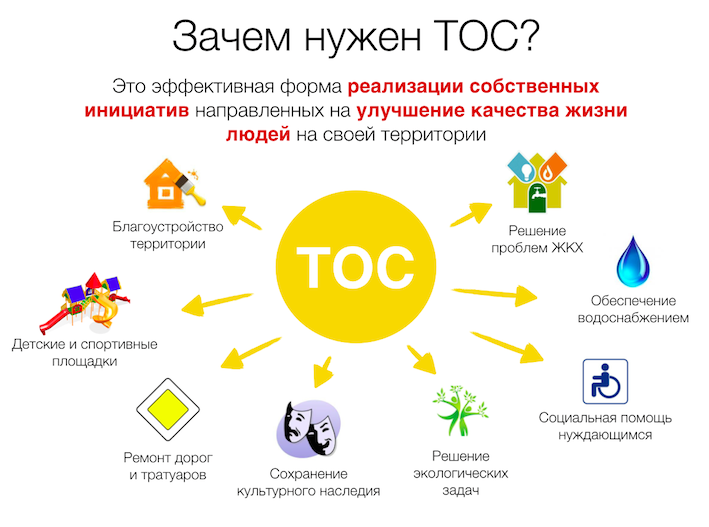 